Занятие кружка «Знатоки природы»Тема:  Есть в осени первоначальной…Цель: 1.Формировать устойчивый интерес к природоведению.2.Развивать индивидуальные способности ребенка.Ход занятияОрганизационный момент. (Сценка)(№ 1) Грустный ребенок с зонтом, в сапогах с шарфом входит в класс. К нему подходит ребенок с хорошим настроением.- Ты чего такой грустный?- Настроения нет.- А почему у тебя такой печальный голос?-  Дождь надоел, и вообще не люблю я это время года.- А я очень люблю осень!Недаром осень называют королевой. И это я тебе сейчас докажу. (Зовет учителя)- Помогите мне, Татьяна Михайловна!- А в чем дело?- Да у Сережи настроение  плохое, он осень не любит.- Как же можно осень не любить? (№2) Сегодня как раз тема занятия нашего кружка «Есть в осени первоначальной….» Вот мы и разберемся, что хорошего, а что не очень можно наблюдать в это время года. Для сегодняшнего занятия дети приготовили стихи русских поэтов об осени. Дадим им слово? - Для нашей дальнейшей работы я предлагаю  разделиться  на команды. - Возьмите каждый по  листочку.- Посмотрите на номера, которые есть на листочках. Займите места за столами. У нас получились три команды.II. По теме(звучит музыка)(№3)- Закройте глаза, прислушайтесь, вы превратились  в легкие,  осенние листочки  которые оторвались от дерева и решили посмотреть на окружающий мир. (№ 4 -12)- Откройте глаза посмотрите на экран,  разве осень не прекрасна? Недаром великие русские художники воспевали это время года. Во все времена композиторы пишут музыку о королеве осени. Сегодня вы слышите музыку Петра Ильича Чайковского. - Если вам понравились картины и музыка,  прикрепите на веточки дерева, которое лежит у вас на столе, разноцветные листочки,  если нет, то коричневые.(№13)- А сейчас мы снова закроем глаза и полетим далеко в лес. Притаимся и понаблюдаем. А за кем узнаете, отгадав кроссворд. 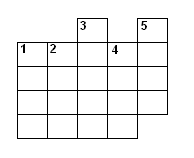 Это что за зверь леснойВстал, как столбик под соснойИ стоит среди травы.Уши больше головы? (Заяц)Кто зимой холоднойБродит в лесу злой, голодный? (Волк)По веткам скачет, да не птицаРыжая, да не лиса. (Белка)Думал кошка. Крикнул: «Брысь»!Оказалось, это…(Рысь)Хвост пушистый, мех золотистый,В лесу живет, в деревне кур крадет. (Лиса) (№14)Дополнение учителя: Кто такие звери? Звери -это животные, тело которых покрыто шерстью части тела голова, шея, туловище, четыре лапы .Рождают детенышей, кормят их молоком. Дети приготовили доклады о некоторых животных, которых можно повстречать в нашем лесу.  (доклады ребят) (№15)Медведь не сосет лапу, а облизывает. Примерно в феврале происходит отслаивание с поверхности подошв старой огрубевшей кожа .молодая мягкая кожица на лапах зудит, чешется и мерзнет, поэтому медведь облизывает их своим горячим языком.Детеныши у медведей появляются, когда он находится в спячке. (№ 16) - Ёжик устраивает глубокие норы. В отличие от других представителей отряда ежи в условиях умеренного и холодного климата на зиму впадают в продолжительную спячку. (№17 )- Белка заготавливает до 2 тонн корма на зиму. - Передайте свое настроение от полученной информации через листочки.(№18)- Послушайте, вновь подул ветер, и мы снова отправились в путь. Ой, что это? Подул холодный ветер, стало прохладно, пролетели первые снежинки, а какие признаки осени вы знаете?- Предлагаю, каждой группе создать картину осени. (поделка)1группа: у вас картина  будет немного грустная, вы изобразите позднюю осень.2 группа: у вас более веселая «Золотая  осень»- Итак, начнем работу. (№19)(№20)- Ваши произведения искусств мы помещаем на выставку.- А сейчас все посмотрим на экран. Какая бывает осень глазами фотографа. (№21-28)- Не забывайте про ваши деревца. Если вам понравилось, то листик прикрепляем цветной, если нет, то коричневый.(№29) - Звучит музыка, и мы снова отправляемся в полет по осеннему лесу. (№30, 31)- Посмотрите какое чудо «Лесная поляна». Ой, ребята, кто это? Ежик. - Давайте посмотрим, чем он занимается.- У вас на столах находятся корзинки, давайте вместе с ежиком соберем съедобные грибы, а не съедобные отложим в сторону.(№31-74)- Не забывайте о листочках настроения.(№75)- Закройте глаза, мы снова кружимся в воздухе, легкие и прекрасные летим и наслаждаемся миром и покоем прекрасной осени.III. Итог- Откройте глаза, с возвращением вас,  дорогие друзья.- Сережа, как теперь ты относишься к осени?- Оказывается это очень интересное время года. Я не буду больше грустить осенью.- Давайте посмотрим на ваши веточки настроения. Понравилось вам наше путешествие?Стихотворение.Лес, точно терем расписной,Лиловый, золотой, багряный,Веселой, пестрою стенойСтоит над светлою поляной. Березы желтою резьбойБлестят в лазури голубой,Как вышки, елочки темнеют,А между кленами синеютТо там, то здесь в листве сквознойПросветы в небо, что оконца.Лес пахнет дубом и сосной,За лето высох он от солнца,И осень тихою вдовойВступает в пестрый терем твой.Спасибо за занятие.